Estimados Padres y Apoderados: Junto con saludarlos y esperando que hayan tenido unas excelentes fiestas patrias, hacemos llegar el calendario de actividades, para la semana del 21 de septiembre al 02 de octubre. También solicitamos tener en cuenta la siguiente información: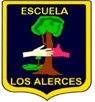 Fechas Evaluaciones:Reforzamientos de Lenguaje y Comunicación y Matemática (plataforma zoom)Se despide atentamente Profesoras Paola Guzmán y María Jesús RodríguezINFORMATIVO N º13Horario actividades en casa 1ª Año “A” Semana del 21 de septiembre al 02 de octubreSUGERENCIAS PIE LENGUAJE Y MATEMÁTICA:Utilizar letras móviles para reforzar las consonantes revisadas con anterioridad.Al utilizar letras móviles con las nuevas consonantes a revisar, comenzar trabajando el reconocimiento de ellas, luego reconocimiento de sílabas, reconocimiento de palabras y posteriormente la creación autónoma de sílabas, palabras y frases. Se recomienda utilizar apoyo visual (por ejemplo, utilizar una imagen de foca y pedir que forme la palabra a un costado de la lámina).Al trabajar comprensión de textos, se sugiere leer un trozo del texto, resumirlo, realizar preguntas y al asegurarse que haya comprensión de lo leído se debe avanzar con otro párrafo del mismo.Para ampliar el rango numérico de los/as estudiantes, hay que asegurarse que manejen cantidades menores, por ejemplo, comenzar reforzando secuencias numéricas, completar cantidades, ordenar a partir de los conceptos de mayor, menor e igual, utilizando cantidades de 1 al 10, luego de 11 al 20 y así sucesivamente. Al ordenar cantidades, se sugiere utilizar en primera instancia material concreto.Para trabajar adiciones y sustracciones, comenzar reforzando con material concreto, cómo, por ejemplo, caja de sumas.FECHAASIGNATURACONTENIDOFORMATO24/09/2020Lenguaje y ComunicaciónComprensión lectoraOnline25/09/2020MatemáticaOrden de números hasta el 50Online23/09/2020Historia y GeografíaMapa de Chile (instrucciones PPT)Video/fotografíaFECHAHORARIOASIGNATURACONTENIDO A REFORZARMATERIALES01/1013:00 a 14:00LenguajeConsonante “F”Letra “F” y sus sílabas correspondientes.Cuaderno estuche02/1015:00 a 16:00MatemáticaSustracciones (restas)Set de números Cuaderno y estucheLunes 21 /09Martes 22/09Miércoles 23/09Jueves 24/09Viernes 25/09LenguajeCienciasHistoriaLenguajeLenguajeTexto Estudiante: Leo Primero (tomo 2)Páginas: 116- 117-118- 119-120Link texto: “El invencible pingüino emperador” https://www.youtube.com/watch?v=5ZdkIVUsRJ4“El desplazamiento de los animales” Video educativo:Link: https://www.youtube.com/watch?v=AAkt4NuhaCITexto del estudiantePáginas: 78-79Cuadernillo de actividades Páginas: 42Evaluación sumativaTrabajo práctico “Mapa de Chile”-Instrucciones para elaborar mapa en PowerPoint.-Se adjunta mapa de Chile para imprimir. Evaluación online Sumativa: Comprensión lectoraTexto Estudiante: Leo Primero (tomo 3)Letra: “F”Páginas: 1-2-3-4-5- 6-7 Link texto: “Dos más dos son 4”https://www.youtube.com/watch?v=chm-tu3hZkEActividad en el cuaderno:-Utilizan de set de letras móviles y forman palabras con las letras en estudio, ej.  (foca- rosa- nido-dominó- rifa- foto-perro). Escogen 3 palabras, construyen una oración y un dibujo.     MatemáticaMatemáticaLenguajeArtística/MúsicaMatemáticaContenido: Números hasta el 50Desarrollan guía n°1 de aprendizaje:-Dictado de números-Secuencias numérica-Antecesor y sucesor-Ordenar números de mayor a menor y viceversa.-Completar cantidadesContenido: Números hasta el 50Desarrollan guía n°2 de aprendizaje:-Dictado de númerosmayor, menor o igual que-Secuencias numérica-Ordenar números de mayor a menor y viceversa.Texto Estudiante:Leo Primero (tomo 2)Páginas: 121-122-123-124-125Artística: Actividad: Observan imágenes o videos del Dieciocho de Septiembre, y las comentan. Luego, crean su propia fiesta. Para esto:› inventan una fiesta, por ejemplo: fiesta de las flores, los animales, los seres raros y la música, entre otras)› preparan una representación de ella› fabrican antifaces, máscaras, gorros, entre otros, para su fiesta.Música: Cantan la canción “La vaca lechera” con un estado de ánimo diferente (Alegre, triste, enojado, etc)Evaluación online Sumativa: Orden de números hasta el 50.Lunes 28 /09Martes 29/09Miércoles 30/09Jueves 01/10Viernes 02/10LenguajeCienciasHistoriaLenguajeLenguajeTexto Estudiante: Leo Primero (tomo 3)Páginas: 8-9-10-11-12“Qué animales viven en chile” Video educativo:https://faunanimo.cl/video-clip-faunanimo/https://www.youtube.com/watch?v=CKuJ3YNn3WkTexto del estudiantePáginas: 80-81-82-83Cuadernillo de actividades Páginas: 43 Video educativo: “Las regiones de Chile”Link: https://www.youtube.com/watch?v=a1nmDr-SSK8&t=252stexto del estudiantePáginas: 86-87Retroalimentación de la consonante “F”Plataforma zoomTexto Estudiante: Leo Primero (tomo 3)Páginas:18-19-20-21-22-23 MatemáticaMatemáticaLenguajeArtística/MúsicaMatemáticaContenido: Composición y descomposición aditiva.Desarrollan guía n°3 de aprendizaje:-Dictado de números-Componen y descomponen números en decenas y unidades. Utilizan monedas.Contenido: Adiciones y SustraccionesDesarrollan guía n°4 de aprendizaje:-Dictado de números-Ejercitan sumas y restas simples de manera vertical y horizontal.Texto Estudiante: Leo Primero (tomo 3)Páginas: 13-14-15-16-17Link texto: “Juan José y Amapola”https://www.youtube.com/watch?v=nbqf_4c-T9sArtística: Actividad: Observan obras del artista Arturo GordonLink: https://www.youtube.com/watch?v=pUJD-lfvDW4 Describen lo que observan en la obra y lo relacionan con sus vivencias personales en torno a las celebraciones de nuestro país. Comentan verbalmente sus preferencias y lo que están haciendo las personas de las pinturas, y las representan por medio de expresión corporal.Música:  Escuchan y comentan acerca de una secuencia de sonidos propuestos por el apoderado, como:› una pequeña idea musical, tocando vasos con diferentes cantidades de agua› tamborilear los dedos sobre diferentes superficies› silbar, tamborilear los dedos sobre una mesa, silbar y hacervibrar una regla cuyo extremo está sobre una mesa.Retroalimentación de sustraccionesPlataforma zoom